Arbeitsbereich: Arbeitsplatz/Tätigkeiten: Stand: 27.03.2020Arbeitsbereich: Arbeitsplatz/Tätigkeiten: Stand: 27.03.2020Betriebsanweisungfür Maschinen Betriebsanweisungfür Maschinen Betriebsanweisungfür Maschinen 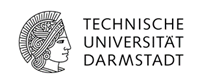 Anwendungsbereich  Anwendungsbereich  Anwendungsbereich  Anwendungsbereich  Anwendungsbereich  Anwendungsbereich  Anwendungsbereich  Anwendungsbereich  Arbeiten an einer Drehbank Arbeiten an einer Drehbank Arbeiten an einer Drehbank Arbeiten an einer Drehbank Arbeiten an einer Drehbank Arbeiten an einer Drehbank Arbeiten an einer Drehbank Arbeiten an einer Drehbank Gefahren für Mensch und UmweltGefahren für Mensch und UmweltGefahren für Mensch und UmweltGefahren für Mensch und UmweltGefahren für Mensch und UmweltGefahren für Mensch und UmweltGefahren für Mensch und UmweltGefahren für Mensch und Umwelt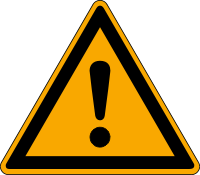 Schnittverletzung durch SpäneGefahren durch Umgang mit Kühl- und SchmierstoffenGefahren von Augen und Körperverletzungen durch abgetragenes Material oder herumschleudernde Werkstücke Gefahren durch LärmGefahr von Handverletzung durch scharfkantige Oberflächen bzw. den Abtrag von MaterialGefahr durch Erfassen von Kleidung oder HaarenGefahr von Fußverletzungen durch herabfallende WerkstückeSchnittverletzung durch SpäneGefahren durch Umgang mit Kühl- und SchmierstoffenGefahren von Augen und Körperverletzungen durch abgetragenes Material oder herumschleudernde Werkstücke Gefahren durch LärmGefahr von Handverletzung durch scharfkantige Oberflächen bzw. den Abtrag von MaterialGefahr durch Erfassen von Kleidung oder HaarenGefahr von Fußverletzungen durch herabfallende WerkstückeSchnittverletzung durch SpäneGefahren durch Umgang mit Kühl- und SchmierstoffenGefahren von Augen und Körperverletzungen durch abgetragenes Material oder herumschleudernde Werkstücke Gefahren durch LärmGefahr von Handverletzung durch scharfkantige Oberflächen bzw. den Abtrag von MaterialGefahr durch Erfassen von Kleidung oder HaarenGefahr von Fußverletzungen durch herabfallende WerkstückeSchnittverletzung durch SpäneGefahren durch Umgang mit Kühl- und SchmierstoffenGefahren von Augen und Körperverletzungen durch abgetragenes Material oder herumschleudernde Werkstücke Gefahren durch LärmGefahr von Handverletzung durch scharfkantige Oberflächen bzw. den Abtrag von MaterialGefahr durch Erfassen von Kleidung oder HaarenGefahr von Fußverletzungen durch herabfallende WerkstückeSchnittverletzung durch SpäneGefahren durch Umgang mit Kühl- und SchmierstoffenGefahren von Augen und Körperverletzungen durch abgetragenes Material oder herumschleudernde Werkstücke Gefahren durch LärmGefahr von Handverletzung durch scharfkantige Oberflächen bzw. den Abtrag von MaterialGefahr durch Erfassen von Kleidung oder HaarenGefahr von Fußverletzungen durch herabfallende WerkstückeSchnittverletzung durch SpäneGefahren durch Umgang mit Kühl- und SchmierstoffenGefahren von Augen und Körperverletzungen durch abgetragenes Material oder herumschleudernde Werkstücke Gefahren durch LärmGefahr von Handverletzung durch scharfkantige Oberflächen bzw. den Abtrag von MaterialGefahr durch Erfassen von Kleidung oder HaarenGefahr von Fußverletzungen durch herabfallende WerkstückeSchnittverletzung durch SpäneGefahren durch Umgang mit Kühl- und SchmierstoffenGefahren von Augen und Körperverletzungen durch abgetragenes Material oder herumschleudernde Werkstücke Gefahren durch LärmGefahr von Handverletzung durch scharfkantige Oberflächen bzw. den Abtrag von MaterialGefahr durch Erfassen von Kleidung oder HaarenGefahr von Fußverletzungen durch herabfallende WerkstückeSchutzmaßnahmen und VerhaltensregelnSchutzmaßnahmen und VerhaltensregelnSchutzmaßnahmen und VerhaltensregelnSchutzmaßnahmen und VerhaltensregelnSchutzmaßnahmen und VerhaltensregelnSchutzmaßnahmen und VerhaltensregelnSchutzmaßnahmen und VerhaltensregelnSchutzmaßnahmen und Verhaltensregeln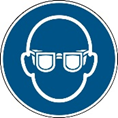 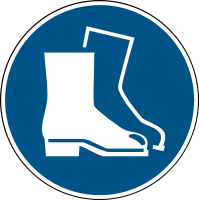 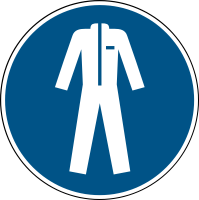 Betriebsanleitung des Herstellers und die Anweisungen des Lehrpersonals sind zu beachten.Maschine vor Arbeitsbeginn auf Funktionstüchtigkeit prüfen.Bei langen Haaren: Haare zusammenbinden, Haarnetz oder Mütze tragen. Schutzbrille tragen, enganliegende Kleidung tragen, Sicherheitsschuhe tragen und bei lärmintensiven Arbeiten Gehörschutz tragen.Tragen Sie bei der Arbeit keinen Schmuck, z.B. Uhren, Ketten oder Armbänder Keine Schutzhandschuhe tragen (Einzugsgefahr).Werkstück fest im Futter einspannen und Spannschlüssel abziehen. Schutzvorrichtungen zum Arbeiten in Stellung bringen. Aus der Arbeitsspindel ragendes Stangenmaterial stets in der Schutzeinrichtung führen.Umgebung nicht mit Kühlflüssigkeit benetzen.Späne / Abfälle nicht mit der Hand entfernen; Spänehaken oder Handfeger benutzen.Maschine nach Arbeitsende mit einem Handfeger reinigen und Späne im Spänebehälter entsorgen.Zur Reinigung der Drehbank niemals Druckluft benutzen Betriebsanleitung des Herstellers und die Anweisungen des Lehrpersonals sind zu beachten.Maschine vor Arbeitsbeginn auf Funktionstüchtigkeit prüfen.Bei langen Haaren: Haare zusammenbinden, Haarnetz oder Mütze tragen. Schutzbrille tragen, enganliegende Kleidung tragen, Sicherheitsschuhe tragen und bei lärmintensiven Arbeiten Gehörschutz tragen.Tragen Sie bei der Arbeit keinen Schmuck, z.B. Uhren, Ketten oder Armbänder Keine Schutzhandschuhe tragen (Einzugsgefahr).Werkstück fest im Futter einspannen und Spannschlüssel abziehen. Schutzvorrichtungen zum Arbeiten in Stellung bringen. Aus der Arbeitsspindel ragendes Stangenmaterial stets in der Schutzeinrichtung führen.Umgebung nicht mit Kühlflüssigkeit benetzen.Späne / Abfälle nicht mit der Hand entfernen; Spänehaken oder Handfeger benutzen.Maschine nach Arbeitsende mit einem Handfeger reinigen und Späne im Spänebehälter entsorgen.Zur Reinigung der Drehbank niemals Druckluft benutzen Betriebsanleitung des Herstellers und die Anweisungen des Lehrpersonals sind zu beachten.Maschine vor Arbeitsbeginn auf Funktionstüchtigkeit prüfen.Bei langen Haaren: Haare zusammenbinden, Haarnetz oder Mütze tragen. Schutzbrille tragen, enganliegende Kleidung tragen, Sicherheitsschuhe tragen und bei lärmintensiven Arbeiten Gehörschutz tragen.Tragen Sie bei der Arbeit keinen Schmuck, z.B. Uhren, Ketten oder Armbänder Keine Schutzhandschuhe tragen (Einzugsgefahr).Werkstück fest im Futter einspannen und Spannschlüssel abziehen. Schutzvorrichtungen zum Arbeiten in Stellung bringen. Aus der Arbeitsspindel ragendes Stangenmaterial stets in der Schutzeinrichtung führen.Umgebung nicht mit Kühlflüssigkeit benetzen.Späne / Abfälle nicht mit der Hand entfernen; Spänehaken oder Handfeger benutzen.Maschine nach Arbeitsende mit einem Handfeger reinigen und Späne im Spänebehälter entsorgen.Zur Reinigung der Drehbank niemals Druckluft benutzen Betriebsanleitung des Herstellers und die Anweisungen des Lehrpersonals sind zu beachten.Maschine vor Arbeitsbeginn auf Funktionstüchtigkeit prüfen.Bei langen Haaren: Haare zusammenbinden, Haarnetz oder Mütze tragen. Schutzbrille tragen, enganliegende Kleidung tragen, Sicherheitsschuhe tragen und bei lärmintensiven Arbeiten Gehörschutz tragen.Tragen Sie bei der Arbeit keinen Schmuck, z.B. Uhren, Ketten oder Armbänder Keine Schutzhandschuhe tragen (Einzugsgefahr).Werkstück fest im Futter einspannen und Spannschlüssel abziehen. Schutzvorrichtungen zum Arbeiten in Stellung bringen. Aus der Arbeitsspindel ragendes Stangenmaterial stets in der Schutzeinrichtung führen.Umgebung nicht mit Kühlflüssigkeit benetzen.Späne / Abfälle nicht mit der Hand entfernen; Spänehaken oder Handfeger benutzen.Maschine nach Arbeitsende mit einem Handfeger reinigen und Späne im Spänebehälter entsorgen.Zur Reinigung der Drehbank niemals Druckluft benutzen Betriebsanleitung des Herstellers und die Anweisungen des Lehrpersonals sind zu beachten.Maschine vor Arbeitsbeginn auf Funktionstüchtigkeit prüfen.Bei langen Haaren: Haare zusammenbinden, Haarnetz oder Mütze tragen. Schutzbrille tragen, enganliegende Kleidung tragen, Sicherheitsschuhe tragen und bei lärmintensiven Arbeiten Gehörschutz tragen.Tragen Sie bei der Arbeit keinen Schmuck, z.B. Uhren, Ketten oder Armbänder Keine Schutzhandschuhe tragen (Einzugsgefahr).Werkstück fest im Futter einspannen und Spannschlüssel abziehen. Schutzvorrichtungen zum Arbeiten in Stellung bringen. Aus der Arbeitsspindel ragendes Stangenmaterial stets in der Schutzeinrichtung führen.Umgebung nicht mit Kühlflüssigkeit benetzen.Späne / Abfälle nicht mit der Hand entfernen; Spänehaken oder Handfeger benutzen.Maschine nach Arbeitsende mit einem Handfeger reinigen und Späne im Spänebehälter entsorgen.Zur Reinigung der Drehbank niemals Druckluft benutzen 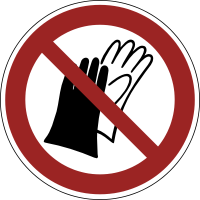 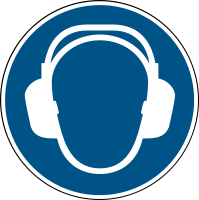                                          Verhalten bei Störungen und im Gefahrenfall	Notruf: (0) 112                                         Verhalten bei Störungen und im Gefahrenfall	Notruf: (0) 112                                         Verhalten bei Störungen und im Gefahrenfall	Notruf: (0) 112                                         Verhalten bei Störungen und im Gefahrenfall	Notruf: (0) 112                                         Verhalten bei Störungen und im Gefahrenfall	Notruf: (0) 112                                         Verhalten bei Störungen und im Gefahrenfall	Notruf: (0) 112                                         Verhalten bei Störungen und im Gefahrenfall	Notruf: (0) 112                                         Verhalten bei Störungen und im Gefahrenfall	Notruf: (0) 112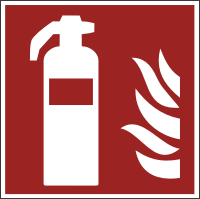 Bei Störungen und Schäden an Maschinen oder Schutzausrüstungen, Maschine sofort ausschalten und vor unbefugtem Wiederanschalten sichern. Betreuer informieren.Nur Entstehungsbrand selbst löschen – sonst Umfeld informieren, Gebäude verlassen und Feuerwehr rufen!Bei Störungen und Schäden an Maschinen oder Schutzausrüstungen, Maschine sofort ausschalten und vor unbefugtem Wiederanschalten sichern. Betreuer informieren.Nur Entstehungsbrand selbst löschen – sonst Umfeld informieren, Gebäude verlassen und Feuerwehr rufen!Bei Störungen und Schäden an Maschinen oder Schutzausrüstungen, Maschine sofort ausschalten und vor unbefugtem Wiederanschalten sichern. Betreuer informieren.Nur Entstehungsbrand selbst löschen – sonst Umfeld informieren, Gebäude verlassen und Feuerwehr rufen!Bei Störungen und Schäden an Maschinen oder Schutzausrüstungen, Maschine sofort ausschalten und vor unbefugtem Wiederanschalten sichern. Betreuer informieren.Nur Entstehungsbrand selbst löschen – sonst Umfeld informieren, Gebäude verlassen und Feuerwehr rufen!Bei Störungen und Schäden an Maschinen oder Schutzausrüstungen, Maschine sofort ausschalten und vor unbefugtem Wiederanschalten sichern. Betreuer informieren.Nur Entstehungsbrand selbst löschen – sonst Umfeld informieren, Gebäude verlassen und Feuerwehr rufen!Bei Störungen und Schäden an Maschinen oder Schutzausrüstungen, Maschine sofort ausschalten und vor unbefugtem Wiederanschalten sichern. Betreuer informieren.Nur Entstehungsbrand selbst löschen – sonst Umfeld informieren, Gebäude verlassen und Feuerwehr rufen!	Erste Hilfe	Notruf: (0) 112	Erste Hilfe	Notruf: (0) 112	Erste Hilfe	Notruf: (0) 112	Erste Hilfe	Notruf: (0) 112	Erste Hilfe	Notruf: (0) 112	Erste Hilfe	Notruf: (0) 112	Erste Hilfe	Notruf: (0) 112	Erste Hilfe	Notruf: (0) 112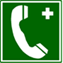 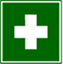 Bei allen Erste-Hilfe-Maßnahmen Selbstschutz beachten! Verletzten versorgen! Bei leichten Verletzungen in den Meldeblock eintragen und zentral archivieren!Bei schweren Verletzungen Notarzt rufen! Dokumentation des Unfalls!Ersthelfer hinzuziehen, Betreuer informieren, Arzt aufsuchen!Bei allen Erste-Hilfe-Maßnahmen Selbstschutz beachten! Verletzten versorgen! Bei leichten Verletzungen in den Meldeblock eintragen und zentral archivieren!Bei schweren Verletzungen Notarzt rufen! Dokumentation des Unfalls!Ersthelfer hinzuziehen, Betreuer informieren, Arzt aufsuchen!Bei allen Erste-Hilfe-Maßnahmen Selbstschutz beachten! Verletzten versorgen! Bei leichten Verletzungen in den Meldeblock eintragen und zentral archivieren!Bei schweren Verletzungen Notarzt rufen! Dokumentation des Unfalls!Ersthelfer hinzuziehen, Betreuer informieren, Arzt aufsuchen!Bei allen Erste-Hilfe-Maßnahmen Selbstschutz beachten! Verletzten versorgen! Bei leichten Verletzungen in den Meldeblock eintragen und zentral archivieren!Bei schweren Verletzungen Notarzt rufen! Dokumentation des Unfalls!Ersthelfer hinzuziehen, Betreuer informieren, Arzt aufsuchen!Bei allen Erste-Hilfe-Maßnahmen Selbstschutz beachten! Verletzten versorgen! Bei leichten Verletzungen in den Meldeblock eintragen und zentral archivieren!Bei schweren Verletzungen Notarzt rufen! Dokumentation des Unfalls!Ersthelfer hinzuziehen, Betreuer informieren, Arzt aufsuchen!Bei allen Erste-Hilfe-Maßnahmen Selbstschutz beachten! Verletzten versorgen! Bei leichten Verletzungen in den Meldeblock eintragen und zentral archivieren!Bei schweren Verletzungen Notarzt rufen! Dokumentation des Unfalls!Ersthelfer hinzuziehen, Betreuer informieren, Arzt aufsuchen!InstandhaltungInstandhaltungInstandhaltungInstandhaltungInstandhaltungInstandhaltungInstandhaltungInstandhaltungInstandsetzung nur durch beauftragte und unterwiesene Personen.Bei Rüst- Einstellungs-, Wartungs- und Pflegearbeiten Maschine vom Netz trennen bzw. sichern.Instandsetzung nur durch beauftragte und unterwiesene Personen.Bei Rüst- Einstellungs-, Wartungs- und Pflegearbeiten Maschine vom Netz trennen bzw. sichern.Instandsetzung nur durch beauftragte und unterwiesene Personen.Bei Rüst- Einstellungs-, Wartungs- und Pflegearbeiten Maschine vom Netz trennen bzw. sichern.Instandsetzung nur durch beauftragte und unterwiesene Personen.Bei Rüst- Einstellungs-, Wartungs- und Pflegearbeiten Maschine vom Netz trennen bzw. sichern.Instandsetzung nur durch beauftragte und unterwiesene Personen.Bei Rüst- Einstellungs-, Wartungs- und Pflegearbeiten Maschine vom Netz trennen bzw. sichern.Instandsetzung nur durch beauftragte und unterwiesene Personen.Bei Rüst- Einstellungs-, Wartungs- und Pflegearbeiten Maschine vom Netz trennen bzw. sichern.Instandsetzung nur durch beauftragte und unterwiesene Personen.Bei Rüst- Einstellungs-, Wartungs- und Pflegearbeiten Maschine vom Netz trennen bzw. sichern.Instandsetzung nur durch beauftragte und unterwiesene Personen.Bei Rüst- Einstellungs-, Wartungs- und Pflegearbeiten Maschine vom Netz trennen bzw. sichern.Unterschrift:Unterschrift:Unterschrift:Datum:Datum:Datum:Datum: